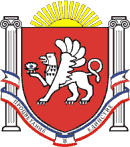 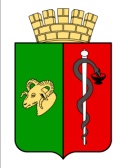 РЕСПУБЛИКА КРЫМЕВПАТОРИЙСКИЙ ГОРОДСКОЙ СОВЕТ
Р Е Ш Е Н И ЕII созывСессия №3910.12.2021                                   г. Евпатория                                         №2-39/13Об утверждении прогнозного плана (программы) приватизации муниципального имущества, находящегося в собственности муниципального образования городской округ Евпатория Республики Крым, на 2022 и на плановый период 2023 и 2024 годыВ соответствии со ст. 217 Гражданского кодекса Российской Федерации, ст. 35,  51 Федерального закона от 06.10.2003 № 131-ФЗ 
«Об общих принципах организации местного самоуправления 
в Российской Федерации», Федеральным законом от 21.12.2001 № 178-ФЗ 
«О приватизации государственного  и муниципального имущества», Федеральным законом от 22.07.2008 № 159-ФЗ «Об особенностях отчуждения недвижимого имущества, находящегося  в собственности субъектов Российский Федерации или в муниципальной собственности 
и арендуемого субъектами малого и среднего предпринимательства, 
и о внесении изменений в отдельные законодательные акты Российской Федерации», Постановлением Правительства РФ от 26.12.2005 № 806 «Об утверждении Правил разработки прогнозных планов (программ) приватизации государственного и муниципального имущества 
и внесении изменений в Правила подготовки и принятия решений 
об условиях приватизации федерального имущества», ст. 40 Устава муниципального образования городской округ Евпатория Республики Крым, решением Евпаторийского городского совета от 29.09.2017 № 1-63/5 
«Об утверждении Положения о порядке и условиях приватизации муниципального имущества муниципального образования городской округ Евпатория Республики Крым в новой редакции», -городской совет РЕШИЛ:	1. Утвердить прогнозный план (программу) приватизации муниципального имущества, находящегося в собственности муниципального образования городской округ Евпатория Республики Крым на 2022 
и на плановый период 2023 и 2024 годы.	2. Подпункт 2.6. Положения о порядке и условиях приватизации муниципального имущества муниципального образования городской округ Евпатория Республики Крым, утвержденного решением Евпаторийского городского совета Республики Крым от 29.09.2017 № 1-63/5 «Об утверждении положения о порядке и условиях приватизации муниципального имущества муниципального образования городской округ Евпатория Республики Крым в новой редакции» с изменениями, внесенными решением Евпаторийского городского совета Республики Крым 
от 29.12.2017 № 1-69/11 считать утратившим силу.	3. Настоящее решение вступает в силу со дня обнародования 
на официальном сайте Российской Федерации для размещения информации 
о проведении торгов http://torgi.gov.ru, на официальном сайте Правительства Республики Крым – http://rk.gov.ru в разделе: муниципальные образования, подраздел – Евпатория,  а также на официальном сайте муниципального образования городской округ Евпатория Республики Крым – http://my-evp.ru   в разделе Документы, подраздел - Документы городского совета 
в информационно-телекоммуникационной сети общего пользования 
и подлежит опубликованию информационного сообщения о нем в печатном средстве массовой информации.4. Контроль за исполнением настоящего решения возложить на главу администрации города Евпатории Республики Крым Тихончука Р. Г.Врио председателя Евпаторийского городского совета                                             Э.М. Леонова Приложениек решению Евпаторийскогогородского советаот 10.12.2021 № 2-39/13 Прогнозный план (программа) приватизации муниципального имущества, находящегося в собственности муниципального образования городской округ Евпатория Республики Крым, на 2022 и на плановый период2023 и 2024 годыРаздел I.Основные направления и задачи приватизации муниципального имущества	1. Прогнозный план (программа) приватизации муниципального имущества,  находящегося в собственности муниципального образования городской округ Евпатория Республики Крым на 2022 и на плановый период 2023 и 2024 годы разработан в соответствии с Федеральными законами от 21.12.2001 №178-ФЗ «О приватизации государственного и муниципального имущества» и от 22.07.2008 №159-ФЗ «Об особенностях отчуждения недвижимого имущества, находящегося в собственности субъектов Российский Федерации или в муниципальной собственности и арендуемого субъектами малого и среднего предпринимательства», с учетом Правил разработки прогнозных планов (программ) приватизации Государственного и муниципального имущества, утвержденных постановлением правительства Российской Федерации от 26.12.2005 г № 806.2. Основными направлениями и задачами приватизации муниципального имущества на 2022 и на плановый период 2023 и 2024 годов являются:1) повышение эффективности управления муниципальным имуществом;2) обеспечение информационной прозрачности приватизации имущества;3) обеспечение планомерности процесса приватизации;4) пополнение доходной части бюджета муниципального образования городской округ Евпатория. 3. Приватизация муниципального имущества осуществляется способами, предусмотренными Федеральным законом от 21.12.2001 № 178-ФЗ «О приватизации государственного и муниципального имущества». Приватизация муниципального имущества, переданного в аренду субъектам малого и среднего предпринимательства, осуществляется 
в соответствии с Федеральным законом от 22.07.2008 № 159-ФЗ «Об особенностях отчуждения недвижимого имущества, находящегося в государственной или в муниципальной собственности и арендуемого субъектами малого и среднего предпринимательства, 
и о внесении изменений в отдельные законодательные акты Российской Федерации».4. Цена продажи муниципального имущества, включенного в Прогнозный план, определяется на основании отчета об экспертной оценке, в соответствии с Федеральным законом от 29.07.1998 № 135-ФЗ «Об оценочной деятельности в Российской Федерации», 
с обязательным получением положительного экспертного заключения саморегулируемой организации оценщиков.5. В Прогнозный план приватизации на протяжении всего срока его действия могут включаться дополнительные объекты, подлежащие приватизации в 2022-2024 годах, 
а также вноситься иные изменения.6. В соответствии с прогнозным планом (программой) приватизации, в 2022 году запланировано отчуждение 7 объектов недвижимости общей площадью 1502,9 кв. м. 
и прогнозируемые поступления в бюджет муниципального образования составят 
21120,078 тыс. руб., в 2023 году прогнозируемые поступления составят 20405,820 тыс. руб., в 2024 году прогнозируемые поступления составят 19205,097 тыс. руб.Самым крупным объектом приватизации по возможным размерам поступлений средств в бюджет, включенным в программу приватизации, планируемым к отчуждению конкурентным способом, вместе с земельным участком, на котором расположен объект,
 в 2022 году, является нежилое здание –столовая литер А1, расположенное по ул. Аллея Дружбы, д. 105а, в пгт. Заозерное. 7. Перечень объектов муниципальной собственности, приватизация которых планируется в 2022-2024 годах:I. 2022 год1. Объекты недвижимого имущества, подлежащие приватизации путем продажи конкурентными способами* - объект был включен в прогнозный план (программу) приватизации на 2021 год  ** - с учетом реализации преимущественного права приобретения правообладателем других долей в соответствии со ст. 250 ГК РФ. В случае отказа от реализации преимущественного права приобретения участниками-совладельцами предлагаемой для продажи доли муниципального образования в праве общей долевой собственности на условиях, определенных для продажи на аукционе, доля будет продана на аукционе.2.  Объекты недвижимого имущества, подлежащие отчуждению путем реализации преимущественного права на приобретение арендуемого имуществасубъектами малого и среднего предпринимательстваII. 2023 год1. Объекты недвижимого имущества, подлежащие приватизацииIII. 2024 год1. Объекты недвижимого имущества, подлежащие приватизации№п/пНаименованиеобъектаМестонахождениеНазначение, характеристикаСпособ приватизацииСрок приватизации1*Нежилое помещение кадастровый номер 90:18:010141:2393г. Евпатория, пр-кт Победы, д. 35а, помещение 1Нежилое подвальное помещение в лит. «А1» площадью239,0 кв. м.аукцион1 квартал 2022 года2*Нежилое здание   кадастровый номер 90:18:020104:460Земельный участоккадастровый номер90:18:020104:482 г. Евпатория, пгт Заозерное, ул. Аллея Дружбы, д. 105аНежилое трехэтажное здание – столовая литер «А1», площадью 869,9 кв. м.Земельный участок площадью 1117,0 кв. м.аукцион2 квартал 2022 года63**225/1000 доли в праве общедолевой собственности на нежилое здание литер «А» по ул. Кирова, д. 35кадастровый номер 90:18:010111:1313г. Евпатория, ул. Кирова, д. 35Доля в праве общедолевой собственности на нежилое трехэтажное здание общей площадью 612 кв.м.аукцион4 квартал 2022 года№п/пНаименование объектаМестонахождениеНазначение, характеристика имуществаСрок приватизации1Нежилое цокольное помещение кадастровый номер90:18:040104:2951г. Евпатория,пгт.Новоозерное,ул.Героев-Десантников, д.9Нежилые помещения, расположенные в цокольном этаже многоквартирного дома в лит А, общей площадью 60,2 кв. м1 квартал 2022 года2Нежилое цокольное помещение кадастровый номер90:18:040104:2556г. Евпатория, пгт. Новоозерное, ул. Героев- Десантников, д.9 Нежилые помещения, расположенные в цокольном этаже многоквартирного дома в лит А, общей площадью 33,0 кв. м2 квартал 2022 года3Нежилые помещениякадастровый номер 90:18:030103:1011г. Евпатория, пгт Мирный, ул. Сырникова, д. 7, пом. 1  Нежилые помещения, расположенные на первом этаже многоквартирного жилого дома в лит. А, общей площадью 60,9 кв. м.2 квартал 2022 года4Нежилое помещение кадастровый номер 90:18:010127:1686г. Евпатория, ул. Советская, д. 16Нежилые помещение, расположенные на первом этаже многоквартирного жилого дома общей площадью 102,9 кв. м.3 квартал 2022 года